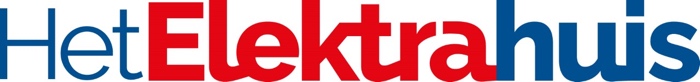 RETOURFORMULIERUw gegevens Retourartikelen *Artikelen worden alleen compleet, onbeschadigd en in originele doos retour genomen. Reden retour:Het Elektrahuis B.V.IBAN:NL10RABO0328771384Sniederhof 13KVK:700784087603 BZ ALMELOBTW:NL 8506.72.958.B0info@hetelektrahuis.nlTel:06-100 58 374Naam:Bestelnummer:Adres:Telefoonnummer:Postcode:Plaats: E-mail:ArtikelnummerOmschrijvingAantal retourDatum:Handtekening:Plaats: